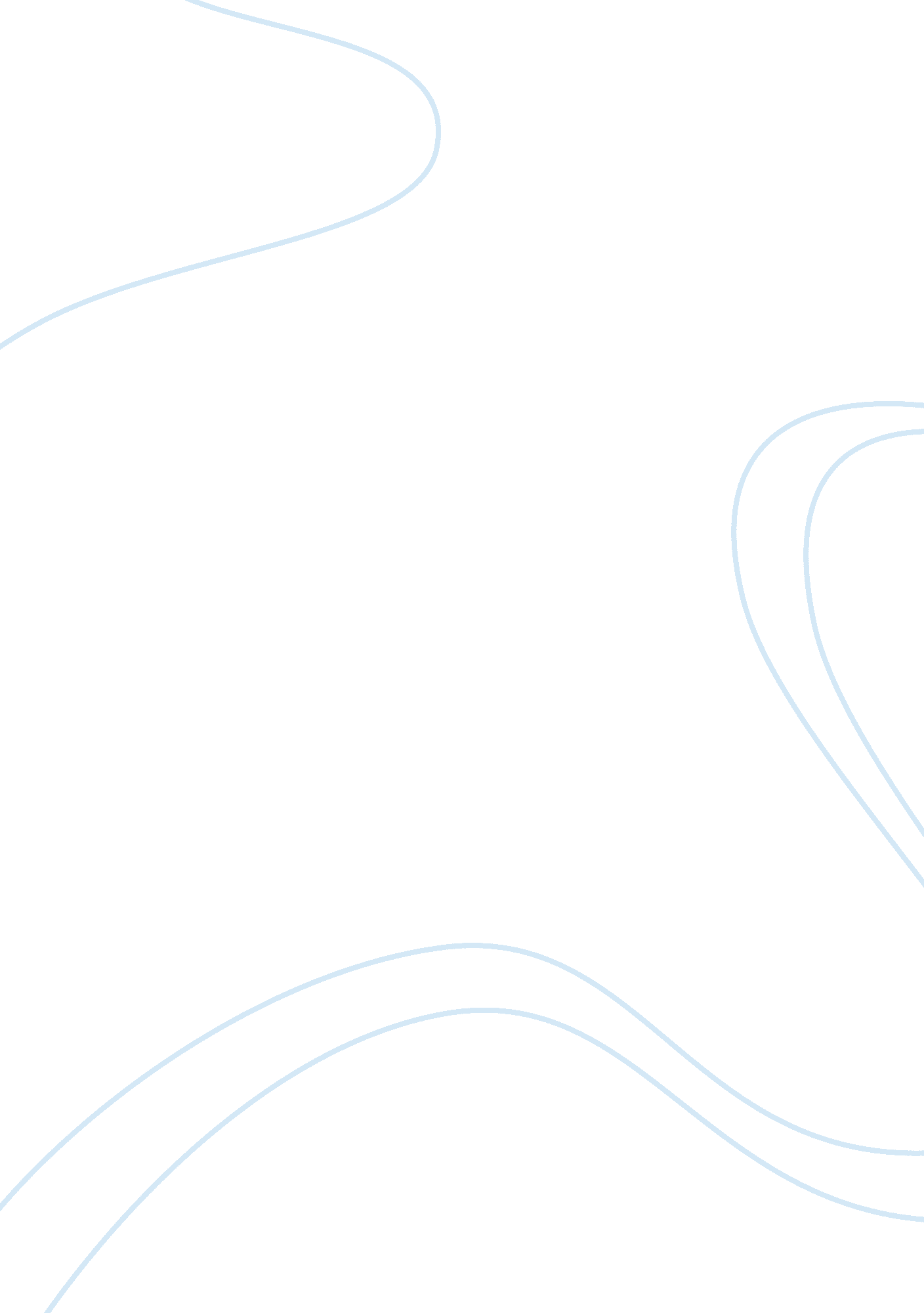 How my peers see me as a leaderPsychology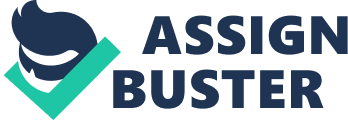 ﻿How my peers see me as a leader 
Leadership 
For one to be a leader, they do not need to be elected to be an official or a big chief executive officer, since a leader is someone who other people typically consider as an example and want to follow for new ideas and guidance (Øvretveit, 1993). A title that is fancy can make someone achieve this temporarily but someone who is a true leader will always be an inspiration to the people that look up to them, and in the process, develop loyalty in their followers. 
As a leader, it is important that I learn from others, especially the people that are my followers and this begins with the recognition that everyone has his/her opinion, which may be good to the entire society. This might be considered self-evident but as a matter of fact, people regularly have a tendency to pay attention to the people that they might want to learn from and for this reason, I do not limit my learning by narrowly defining the kind of people that get my attention. 
A leader can also learn a lot through being inquisitive an asking questions while being attentive to everyday situations and this is mostly evident when the leader is new to a group or a particular activity that has afforded them some responsibility. When I find myself in a situation like this, I try my best to talk to the person who held the position previously so as to benefit from his or her insights and experiences as well as the manner in which they would deal with emerging situations. I also have to be observant to make sure that I get significant leadership lessons that are evident in situations that occur every day such as the activities that take place in the food restaurants among others. As a leader, I also have a lot to learn through the active observation of the manner in which other people respond and react to different challenges that are presented to them, even the ones that are simple and common. 
I try my best to be as decisive as possible when I am faced with a situation where I have to make decisions that concern more than one person or a small group if they cannot be able to arrive at a consensus. This makes the people that are in the group consider me to be a leader who is particularly decisive in the decisions that he makes and able to stand their ground in the times when a stern decision needs to be arrived at. 
I try as much as possible to be a democratic leader who has the understanding that the group cannot exist without the members and most situations, I try to perceive others and myself in relation to the positions and responsibilities that they hold instead of their status. I always take into consideration ideas that the members of the group that I lead come up with before I settle at particular decisions as a leader. Even though I consider the ideas that the other people in the group come up with before I arrive at a particular decision, I know that I will have to face the consequences of my decisions myself and not afford blame to the people that contributed to the actual decision. 
References 
Øvretveit, J. (1993). Coordinating community care (1st ed.). Buckingham: Open University 
Press. 